Instructions for Executing this Non-Disclosure AgreementBoth Parties desire to exchange their Confidential Information with the other Party.Please read ….. Improper signatures or incomplete information will DELAY your request!The purpose of this agreement is to enable both parties to discuss the minimum but necessary information, some of which may be confidential information, to determine if both wish to enter into a collaborative research project.  This agreement does not protect research results generated.Read the entire agreement and provide the necessary information in all the open fields on the first page of the NDA.  Note: if any fields are not completed…we will not execute the NDA. This is a legal agreement. The Purpose for exchanging Confidential Information must be filled. The University Contacts must be employees of the UNIVERSITY.The Company Contact must complete their personal and COMPANY information. The Company Contact must be an employee of the COMPANY.The Company Contact should coordinate the review and execution of the NDA which must be signed by a person who has the authority to legally bind the COMPANY.  This is usually an officer or executive. Verifiable electronic signatures and PDF are acceptable.Signed PDF documents should be sent to the Technology Transfer and Agreements Assistant at ipadmin@uoguelph.ca  for review and processing. Normally we do not use hardcopies, however, you may request an original hardcopy with wet signatures, but you must specify the exact address and person to receive it.If the legal terms of the NDA are not acceptable to the COMPANY then please contact the Technology Transfer and Agreements Assistant at 519.824.4120 x58882 or via email at ipadmin@uoguelph.ca  with your suggested edits using tracked changes in a separate word document who will then coordinate review by the UofG legal team. Once the UofG has received a properly completed and partially executed NDA, an authorized official from the Research Innovation Office will execute the NDA within 48 hours of receipt.As soon as we have executed the NDA, we will send a PDF copy to the Company Contact, COMPANY’s administration team, and the University Contact indicating that you are free to exchange Confidential Information.Once the NDA is executed, the UofG does not need to be copied on the specific arrangements and discussions involving the exchange of the Confidential Information. This can be done directly by the designated party Contacts. Remember to keep e-copies of your “clearly marked Confidential Information” or emails confirming the date and general topic of a discussion which the Parties want to be included as Confidential Information.  All University of Guelph employees are encouraged to be familiar with the Guidelines for Categorization and Security of Research Data & Information as well as Information Security tips and tools.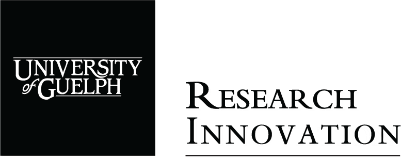      MUTUAL NON-DISCLOSURE AGREEMENTThis Agreement between UNIVERSITY and COMPANY (individually Party and collectively Parties) is made effective on the (day-month-year)               (“Effective Date”).  This Agreement shall terminate no later than one (1) year following the Effective Date, unless terminated sooner, however each Party’s  obligation not to disclose the other Party’s Confidential Information expires five (5) years after the Effective Date. This Agreement is not meant to protect trade secrets, which require protection and non-disclosure for an indefinite time and it is not meant to be used to conduct or perform the collaborative research by the Parties under a specific and separate sponsored research agreement.   In consideration of the mutual covenants set out in this Agreement and for other good and valuable consideration (the receipt and sufficiency of which is hereby acknowledged by each of the Parties), the Parties agree as follows:UNIVERSITY is University of Guelph, which is a public academic not-for-profit institution with offices at Research Innovation Office, 50 Stone Rd E, Bld#92, Guelph, Ontario, Canada, N1G2W1Phone: 1.519.824.4120 x58882, Email: ipadmin@uoguelph.ca (Legal Notices should be sent to this address)UNIVERSITY CONTACT(s) are employee(s) of UNIVERSITY who are designated to coordinate, send and receiving the Confidential Information and include the following:Name:         Phone:  1.519.824.4120 x     Email:     @uoguelph.ca    Dept:          Name:         Phone:  1.519.824.4120 x     Email:     @uoguelph.ca    Dept:          The Purpose for exchanging Confidential Information is:   To discuss collaborative research opportunities in the field of           COMPANY is              , which is a corporation with administrative offices at               (Legal Notices should be sent to this address)COMPANY manager coordinating legal review and processing of this Agreement is:Name         Phone:        	 Email:           COMPANY CONTACT(s) are employees of COMPANY who will be coordinating, sending and receiving the Confidential Information and include:Name:         Phone:          Email:        Name:         Phone:          Email:        *********************************************************************************************************************Representatives authorized to legally bind UNIVERSITY and COMPANY have executed this Agreement.Signed by COMPANY:	_____________________________________ Date: ___________________Name and Title:        	                Signed by UNIVERSITY: _____________________________________ Date: ___________________Steve De Brabandere, Director, Technology Transfer & Industry LiaisonDEFINITION OF CONFIDENTIAL INFORMATIONConfidential Information means confidential or proprietary information disclosed by one Party (the ‘DISCLOSER’) to the other (the ‘RECIPIENT’) relating to the Purpose first stated above, provided that tangible materials are clearly marked as “confidential” and any such information provided orally or visually is identified as confidential at the time of disclosure and is confirmed as confidential in writing within fifteen (15) days of such disclosure. EXCEPTIONS TO CONFIDENTIAL INFORMATIONConfidential Information shall not include information that:As of the date of disclosure to the RECIPIENT was in the public domain or subsequently enters the public domain without fault on the part of the RECIPIENT;was received by RECIPIENT from any third party having a lawful right to make such a disclosure;the Parties agree in writing to release from the terms of this Agreement;as of the date of disclosure to RECIPIENT, can be demonstrated by written record to be previously known to RECIPIENT; oris required by law or regulation to be disclosed. In the event information is required to be disclosed by law or regulation, the RECIPIENT required to make the disclosure shall notify the DISCLOSER to allow DISCLOSER to assert whatever exclusions or exemptions may be available to it, under such law or regulation. DESIGNATED REPRESENTATIVESEach Party shall designate a representative (UNIVERSITY CONTACT and COMPANY CONTACT listed above) for coordinating receipt, release and delivery of Confidential Information. Designates may be added or replaced by notifying the other Party.USE OF CONFIDENTIAL INFORMATIONRECIPIENT may only use the Confidential Information for determining the suitability of a research collaboration or for negotiating a general business relationship between the Parties specific to the Purpose above.  RECIPIENT must not use the Confidential Information for any other purpose without the prior written approval of DISCLOSER.NON-DISCLOSURERECIPIENT must keep the Confidential Information in confidence. RECIPIENT may only disclose the Confidential Information to its employees, directors, officers, agents, students (in UNIVERSITY’s case) and consultants who have a need-to-know the Confidential Information for the Purpose, provided that they are advised of the confidential nature of the Confidential Information and are under an obligation to maintain its confidentiality. RECIPIENT must not otherwise disclose Confidential Information to any person or third Party without the prior written approval of DISCLOSER. STANDARD OF CARERECIPIENT must use at least the same standard of care in protecting the confidentiality of the Confidential Information as it uses in protecting its own information of a similar nature and, in any event, no less than a reasonable standard of care. RECIPIENT must notify DISCLOSER promptly upon discovery that any Confidential Information has been accessed or otherwise acquired by or disclosed to an unauthorized person.RETURN OF CONFIDENTIAL INFORMATIONIf requested in writing by DISCLOSER, the RECIPIENT must cease using, return to DISCLOSER and/or destroy all Confidential Information and any copies of Confidential Information in its possession or control. RECIPIENT may retain one archival copy of such Confidential Information for the sole purpose of establishing the extent of the disclosure of such Confidential Information, provided that such information is not used by RECIPIENT for any other purpose and is subject to the confidentiality requirements set out in this Agreement.NO LICENCE OR OTHER RIGHTSAll Confidential Information remains the property of DISCLOSER and no licence or any other rights to the Confidential Information is granted to RECIPIENT under this Agreement. This Agreement does not obligate the DISCLOSER to make any disclosure of Confidential Information to the RECIPIENT or require the Parties to enter into any business relationship or further agreement. LIMITED WARRANTY & LIABILITYDISCLOSER warrants that it has the right to disclose the Confidential Information to RECIPIENT. DISCLOSER makes no other warranties in respect of the Confidential Information and provides all information “AS IS” without any express or implied warranty of any kind, including any warranty as to merchantability, fitness for a particular purpose, accuracy, completeness or violation of third Party intellectual property rights. Neither Party will be liable for any special, incidental nor consequential damages of any kind whatsoever resulting from the use or receipt of the Confidential Information.  GENERAL PROVISIONS10.1 	Notices – All notices given under this Agreement must be in writing and delivered by hand, courier or registered mail, or confirmed email with return receipt requested, to the address of the Party set out on page one of this Agreement.  Notices will be deemed to have been received on the date of delivery, if delivered by courier, on the fifth business day following receipt, if delivered by registered mail or on the first business day following the electronic confirmation of the successful transmission, if sent by confirmed email.10.2 	Remedies – RECIPI ENT agrees that damages may not be an adequate remedy for any breach or threatened breach of the RECIPIENT’s obligations under this Agreement.  Accordingly, in addition to any and all other available remedies, DISCLOSER will be entitled to seek a temporary or permanent injunction or any other form of equitable relief to enforce the obligations contained in this Agreement.10.3 	No Waiver – Failure of a Party to enforce its rights on one occasion will not result in a waiver of those rights on any other occasion.10.4 	Assignment – Neither Party may assign any of its rights or obligations under this Agreement without the prior written consent of the other Party.10.5 	Regulatory Compliance – Each Party must comply with all applicable laws, regulations and rules in its jurisdiction, including but not limited to those relating to the export of information and data.10.6 	Entire Agreement – This Agreement represents the entire agreement between the Parties with regard to the Confidential Information and supersedes any previous understandings, commitments or agreements, whether written or oral. No amendment or modification of this Agreement will be effective unless made in writing and signed by authorized representatives of both Parties.10.7 	Severability – If any provision of this Agreement is wholly or partially unenforceable for any reason, all other provisions will continue in full force and effect.10.8 	Binding Effect – This Agreement is binding upon and will inure to the benefits of the Parties and their respective successors and permitted assigns.10.9 	Execution – This Agreement may be executed in one or more counterparts, each of which will be deemed an original, but all of which will constitute one and the same instrument. This Agreement may also be created as an electronic document and executed by electronic signature.10.10 	Freedom of Information and Protection of Privacy – COMPANY acknowledges that UNIVERSITY is an Ontario educational institution to which the Freedom of Information and Protection of Privacy Act R.S.O. 1990 applies.10.11 	Governing Law – This Agreement will be governed and construed in accordance with the laws of the Province of Ontario and the laws of Canada and the Parties attorn to the exclusive jurisdiction of the courts of the Province of Ontario.End of terms.